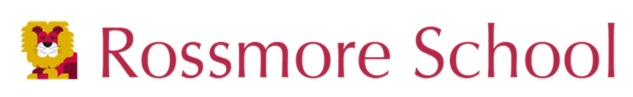 Rossmore School’s Reading policyIntentAt Rossmore we believe the development of Literacy skills across the curriculum is crucial to a high quality education and will give our pupils the tools they need to participate fully as a member of society. All teachers have a responsibility to develop pupils’ competence in reading to ensure all pupils can access the curriculum effectively to achieve their potential. We provide children with lifelong skills to ensure they can be fluent, confident readers. All staff strive to promote a love of reading by exposing children to language rich literature, non-fiction and poetry. Our children understand reading is a transferable skill that applies to our wider curriculum. Rossmore School wants all pupils to fulfil their reading potential and aims to provide an environment and a quality of teaching in which that can be made possible. ImplementationTeachers will use a variety of consistent strategies to ensure pupils are receptive and engaged with the fundamental skills and competencies of reading. We use a wide variety of quality, language rich texts and resources to motivate and inspire our children this includes Literacy Counts units; Read to Write and Steps to Read. Early reading is taught during daily Phonic lessons in Rec and KS1 and reading books are matched to children’s Phonic abilities.We use guided reading in KS1 and move towards whole class shared reading sessions throughout the KS2 where children have the opportunity to develop reading strategies and discuss texts in detail. Additionally, independent reading provides time for both assessment and one-to-one teaching. DEAR time (Drop Everything And Read) is used across the school to provide time for children to read independently daily. We use the Accelerated Reader programme to track and assess individual reading beyond phonics.ImpactWe will see an increase in rates of progress and attainment in Reading. All children feel like successful, confident readers. All children have the essential reading skills to transition confidently to the next year group. Children apply reading across the whole curriculum so they develop a deeper understanding of a  range of subject areas. Reading responses are of high quality evidence in reading journals and pupil voice.AssessmentAttainment in reading is measured consistently throughout the year. Teachers assess daily reading lessons using Balance. We then have three assessment checkpoints, progress is tracked, using the ‘Balance Professional Judgments’. Termly moderation also takes place, to quality assure judgements made. Teachers use daily observations and Phonic assessments to challenge children and support them to catch up through targeted interventions. Star reading assessments are carried  out half termly to assess children’s individual reading skills. This is a personalised test as questions are adapted based on children's responses to accurately measure their knowledge and ability. Teachers use both this information and match up to Balance to inform interventions and ensure the lowest 20% are receiving daily support. Equal Opportunities and InclusionAt Rossmore we value everybody equally:whether or not they are disabledwhatever their ethnicity, culture, national origin or national statuswhatever their gender and gender identitywhatever their religious or non-religious affiliation or faith backgroundwhatever their sexual identitywhatever their economic or social background.We therefore act to ensure that each and every member of the school community:experiences equality of opportunityfeels a full and respected member of the school communityhas high expectations of themselves, their peers, staff, and others with regard to fair treatmentdevelops an understanding of race, ethnicity and multiculturalism alongside an appreciation of their importance in Britain todaydevelops an understanding and appreciation of disability and the contribution of disabled people in the community and UKdevelops an awareness that disability can be both seen or unseen and that people with learning and other disabilities (eg Autism, Asperger's syndrome) have the same rights to reasonable and appropriate adjustments as those with more obvious needs.  This policy will be reviewed on a two year cycle by the English team lead. The Reading and Phonics lead will monitor teaching and learning in the subject at Rossmore School ensuring that the content of the national curriculum is covered across all phases of pupils’ education. Any changes made to this policy will be communicated to all teaching staff.  Date of review: September 2022Date of next review: September 2024